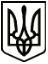 МЕНСЬКА МІСЬКА РАДАРОЗПОРЯДЖЕННЯ 28 вересня 2021 року	м. Мена	№ 341Про затвердження персонального складу робочої групи з питань розробки бренду Менської  громади	На виконання рішенням виконавчого комітету Менської міської ради від          28 вересня 2021 року № 281 «Про проведення конкурсу «Бренд Менської громади», керуючись ст. 42 Закону України «Про місцеве самоврядування в Україні»:          1. Затвердити  персональний склад робочої групи з питань розробки бренду Менської громади у наступному складі:Голова робочої групи:Прищепа Вікторія Василівна,  заступник міського голови з питань діяльності виконавчих органів ради.Заступник голови робочої групи:Стальниченко Юрій Валерійович, секретар Менської міської ради.Секретар робочої групи:Карпенко Тетяна Володимирівна, провідний спеціаліст відділу економічного розвитку та інвестицій Менської міської ради. Члени робочої групи:           Гаєвой Сергій Миколайович, заступник міського голови з питань діяльності           виконавчих органів ради;        Іллюшкіна Дар'я Валеріївна, головний спеціаліст відділу архітектури та містобудування Менської міської ради;        Кордаш Володимир Олександрович, начальник відділу цифрових трансформацій та комунікацій Менської міської ради;Крутий Віталій Олександрович, директор комунального закладу «Менський краєзнавчий музей ім. В.Покотила»;Нерослик Алла Петрівна, начальник Фінансового управління Менської міської ради; Примак Ірина Іванівна, головний спеціаліст відділу цифрових трансформацій та комунікацій Менської міської ради;Примакова Наталія Миколаївна, керівник громадської організації «Добрі ініціативи Менщини/ДІМ» (за згодою);Прищепа Олексій Миколайович, редактор інтернет-видання Сусіди.City (за згодою);         Скороход Сергій Віталійович, начальник відділу економічного розвитку та інвестицій  Менської міської ради;	Шелудько Світлана Валеріївна, начальник Відділу культури Менської міської ради.	2. Контроль за виконанням розпорядження залишаю за собою. Міський голова	Геннадій ПРИМАКОВ